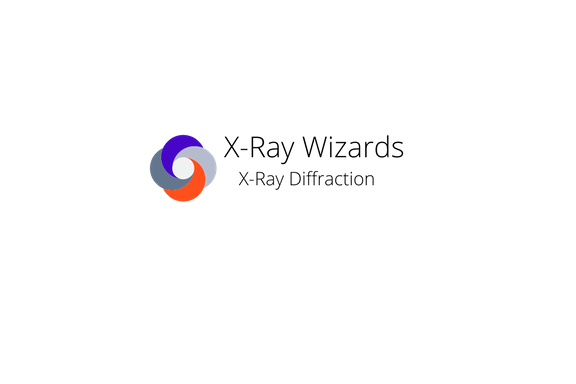 SERVICES REQUEST FORM				      X-ray Wizards, llc41617 Swiftwater Drive, Leesburg, VA 20176Ph: 703.574.5445     Fax: 703.459.2684     Email: inquiry@ x-raywizards.comPlease print, complete this form and submit with samples.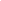 Type of Samples (e.g. film stack, polymer, soil):Number of Samples: Click here to enter text.Primary Application(s) - Please check the appropriate box (es) ☐Phase Identification      ☐Quantitative Analysis        ☐Texture           ☐ Stress    ☐Percent Crystallinity      ☐Crystallite Size           ☐Indexing           ☐SAX             ☐XRR     Purpose of analysis (what is your primary interest):  Please check one of the following options:☐Dispose of samples after analysis☐Retain samples for one month after analysis then dispose ☐Return samples immediately after analysis       Do you desire Rush Analysis? Next in queue: typically 24 to 48 hours turnaround after receipt of samples is available (75% surcharge applies):         ☐Yes           ☐No    Payment option - Please check the appropriate box:☐Purchase order included with sample shipment☐Please charge credit card (billing dept will contact you)☐Payment arrangement will be made at a later date (our billing dept will contact you)	NameDateCompanyDept.Street AddressCityStateZip CodeCountryPhoneEmailClick here to enter text.Click here to enter text.